ЧЕМПИОНАТ МОСКВЫ ПО СПОРТИВНОМУ ТУРИЗМУВ ДИСЦИПЛИНЕ «СЕВЕРНАЯ ХОДЬБА»20 апреля 2024 года	   г. Троицк, МАУ ФКИС «ГСОБ Лесная»УСЛОВИЯ СОРЕВНОВАНИЙ1. Общие условия  1.1. Дата проведения: 20 апреля 2024 г. 1.2. Место проведения: МАУ ФКИС «ГСОБ Лесная» (г. Москва, г. Троицк,  микрорайон «В»). 1.3. Состав участников: мужчины, женщины. 1.4. Характер маркировки: прерывистая: сигнальная лента справа по ходу движения; сплошная (на поворотах с внешнего радиуса) сигнальная лента, закрепленная на высоте 0,5 – 1 м от поверхности рельефа. Система оценки нарушений: штрафная. Экипировка: участника должна соответствовать правилам вида спорта «спортивный туризм», Раздел 4, п.4. Использование BungyPump и треккинговых палок запрещено. 2. Условия прохождения дистанции  2.1. Класс дистанции: 3 класс. 2.2. Протяженность дистанции: 10 км (4 круга по 2.5 км). 2.3. Перепад высот на дистанции: 21 м. 2.4. Особенности дистанции: маркированная дистанция проходит по пересеченной местности и включает в себя ровное покрытие с грунтовой поверхностью, участки с травянистой поверхностью. Имеется несколько плавных подъемов и спусков. Ширина трассы: 2-3 м. 2.5. Общее контрольное время (ОКВ): 2 часа 30 минут. 2.6. Старт: Старт раздельный, интервал 30 секунд.  Старт по сигналу стартового таймера (часов) или устной команде судьи-стартёра на этапе «Старт». 2.7. Финиш: зона финиша совмещена с зоной старта. Используется система видеозаписи. 2.8. Хронометраж: используется бесконтактная электронная система хронометража. 2.9. Электронная отметка: на старте и финише 2.10. Контроль прохождения дистанции: контроль на дистанции и применение системы оценки нарушений осуществляется в соответствии правилам вида спорта «спортивный туризм», Раздел 4, п.10.1., п.10.3., п.10.4.1., п.10.4.3. Техника передвижения участника по дистанции должна соответствовать правилам вида спорта «спортивный туризм», Раздел 4, п.5. 2.11. Количество точек контроля: не менее 20 - в соответствии с правилами вида спорта «спортивный туризм», Раздел 4, п.10.6. «Контроль прохождения». 2.12. Схема дистанции: 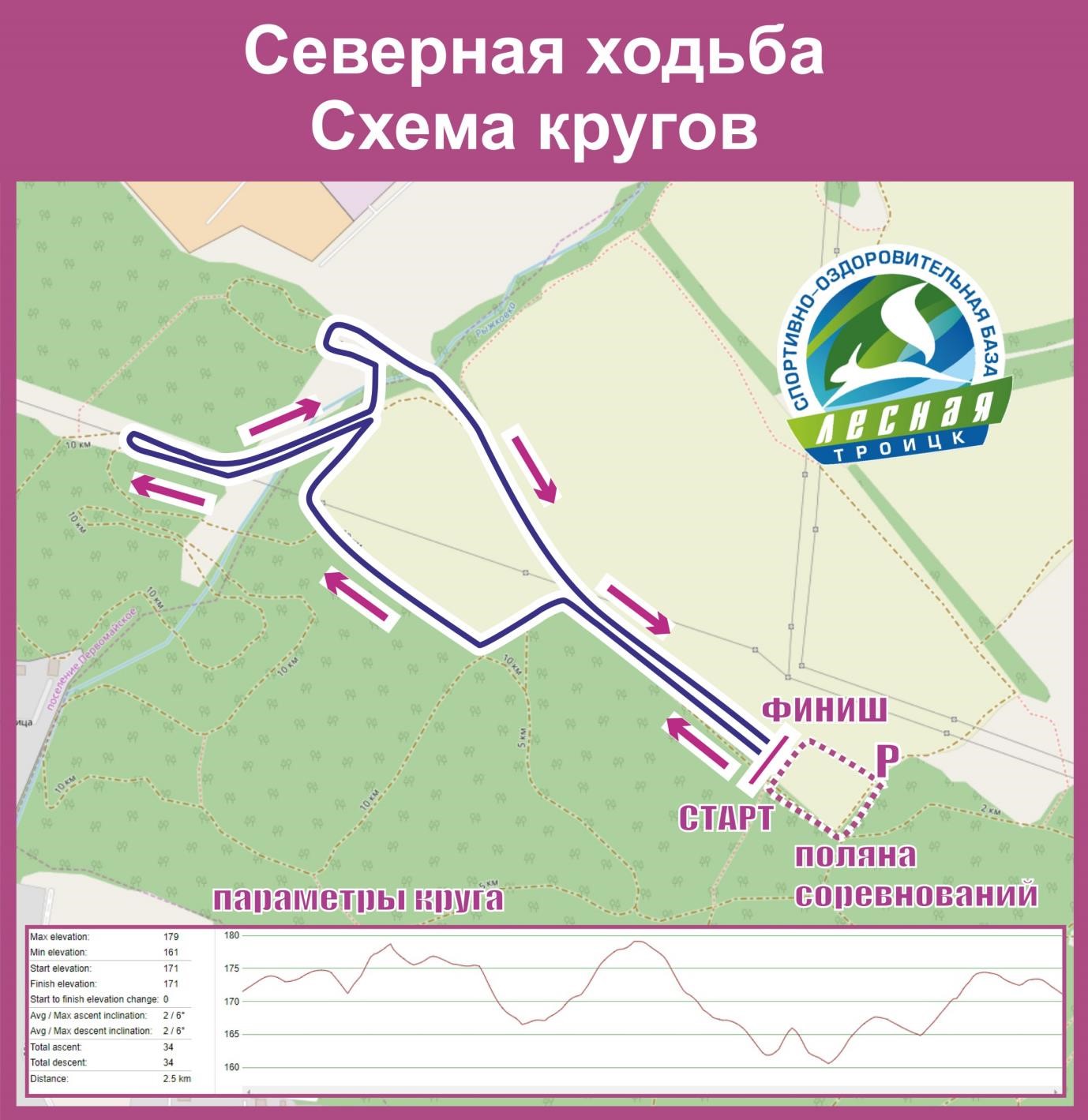 